Documentos para Abertura de Inscrição Municipal MEICópia documento de identificação pessoal com foto;Certificado da Condição de Microempreendedor Individual (MEI) atualizado nos termos da Resolução CGSIM nº 59/2020;Cartão CNPJ Atualizado;Cópia do Carnê de IPTU;- Caso o imóvel não esteja no nome do proprietário apresentar declaração conforme modelo abaixo assinada pelo proprietário do imóvel com firma reconhecida.Ficha de Inscrição Municipal (MEI) conforme modelo abaixo (preenchida em 2 vias).Alvará da vigilância e/ou bombeiros (se necessário).Declaração Comprovante de Endereço Abertura Inscrição MunicipalEu,	 	,portador	do	CPF	 		e	RG 	,	proprietário(a)	do	imóvel localizado 					 	 nº	complemento  	bairro		, registrado no cadastro imobiliário sob nº	neste município, DECLARO estar ciente da utilização do meu imóvel para abertura da  MEI (Micro Empreendedor Individual) em nome de 		, CNPJ	.Santo Antônio de Posse,	de	de  	Assinatura do Proprietário (Reconhecer em cartório)PREFEITURA MUNICIPAL DE SANTO ANTONIO DE POSSE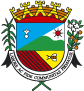 Estado de São PauloFICHA DE INSCRIÇÃO MUNICIPALMEIINSCRIÇÃO Nº 	(   ) Abertura ( ) AlteraçãoDADOS DA EMPRESARazão Social: 				 Nome Fantasia: 			 CNPJ:		Inscrição Estadual:  		  Registro na JUCESP:	Data Registro: / /           e-mail:  	LOCALIZAÇÃOEndereço:											 Bairro:					Cidade: Santo Antonio de Posse			Estado: S.P. Fone: (	)		Fone (	)			Cel. (	)			 Imóvel próprio (    )	Imóvel alugado (   )		Outros (   )	Código Imóvel: 		Nome do Proprietário: 	ENDEREÇO DE CORRESPONDÊNCIA (Obrigatório se a empresa estiver localizada fora da área de cobertura dos Correios) Endereço					 Bairro:		Cidade:	CEP:	-	Estado: 	 DADOS DO EMPRESÁRIONome														 CPF:				RG:				Órgão emissor:  			              Endereço:														 Bairro:		Cidade:			CEP:			-	Estado:			 Fone: (	)		Fone(	)	Cel.(		)					 E-mail:  													DADOS DO ESCRITÓRIO DE CONTABILIDADE E/OU CONTADOR (Se houver)Nome e/ou Razão Social:  										 CPF e/ou CNPJ:				Nº Registro CRC: 				  Endereço:											 Bairro:		Cidade:				CEP:		Estado:		 Fone: (	)		Fone (	)		Fax (	)			 E-mail:  										MEMORIAL DE ATIVIDADESFINALIDADE DO ESTABELECIMENTOAtividade Principal:	CNAE:  	Atividades Acessórias: (vide cartão CNPJ anexo)As atividades serão executadas externamente? ( ) Sim	( ) NãoO endereço da empresa é somente para escritório e/ou correspondência? ( ) Sim	( ) NãoHORÁRIO FUNCIONAMENTO:	Segunda a Sexta:	as  	Domingos:	as  	Sábados:	as  	Feriados:	as  	SISTEMAS DE ILUMINAÇÃO E VENTILAÇÃO: De acordo com as exigências do Código de ObrasSISTEMA DE RETIRADA DE LIXO COMUM - DOMICILIAR: (X) Será feita pela Coleta PúblicaMAQUINARIA UTILIZADA:( ) Inexistente( ) Existente (Descrever): 	Santo Antônio de Posse,	de	de 20 	ContribuinteDe acordo com a Lei 001/2018 (Uso e Ocupação do Solo), o endereço indicado acima encontra-se em: ( ) Zona Exclusivamente Residencial	( ) Zona Predominantemente Industrial( ) Zona Predominantemente Residencial	( ) Zona Exclusivamente Industrial ( ) Zona Comercial	( ) Zona RuralParecer:Observação: O parecer acima se restringe ao zoneamento, sendo necessário o atendimento às demais exigências legais.Data:	/	/	ResponsávelCadastro efetuado em: 	/	/ 		 	Responsável(Disponível em: www.pmsaposse.sp.gov.br ► Formulários ► Abertuda de inscrição municipal MEI)